UNIVERSIDADE FEDERAL FLUMINENSE ESCOLA DE ENGENHARIA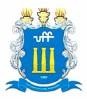 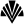 ROGRAMA DE PÓS-GRADUAÇÃO EM ENGENHARIA DE PRODUÇÃO – PPGEP UFF NiteróiFORMULÁRIO DE ESTUDANTE ESPECIAL DA PÓS-GRADUAÇÃO EM ENGENHARIA DE PRODUÇÃO DA UFF NITERÓI (PPGEP)( Resolução nº 01/24 https://tpp-uff.com.br/formularios/ )* Este formulário deverá ser entregue via e-mail para a secretaria (tpp.tce@id.uff.br), para assinatura da Coordenação, e efetivação da inscrição na(s) disciplina(s).Ano: 2024                              Semestre: 1º                    Dados PessoaisNome Completo: Data de Nascimento:                                              CPF: Identidade:                                                                    Órgão Expedidor:Estado:                                  Nacionalidade:                      Naturalidade:Telefone:                                Email:Passaporte (para estrangeiros):Endereço completo e CEP: Nível de escolaridadeGraduando na UFF – Curso: Graduação completa – Curso e Instituição: Mestrado – Curso e Instituição: Doutorado – Curso e Instituição: Nome da disciplina / Assinatura do Professor da disciplina(EXEMPLO: Engenharia económica / Assinatura do Prof.:)TCE xxxxx – XXXXXXXXX /2. 3.  4. Assinatura do aluno especial:Nome e assinatura do Professor responsável pelo aluno especial no PPGEP:Prof. Assinatura da Coordenação PPGEP UFF Niterói: